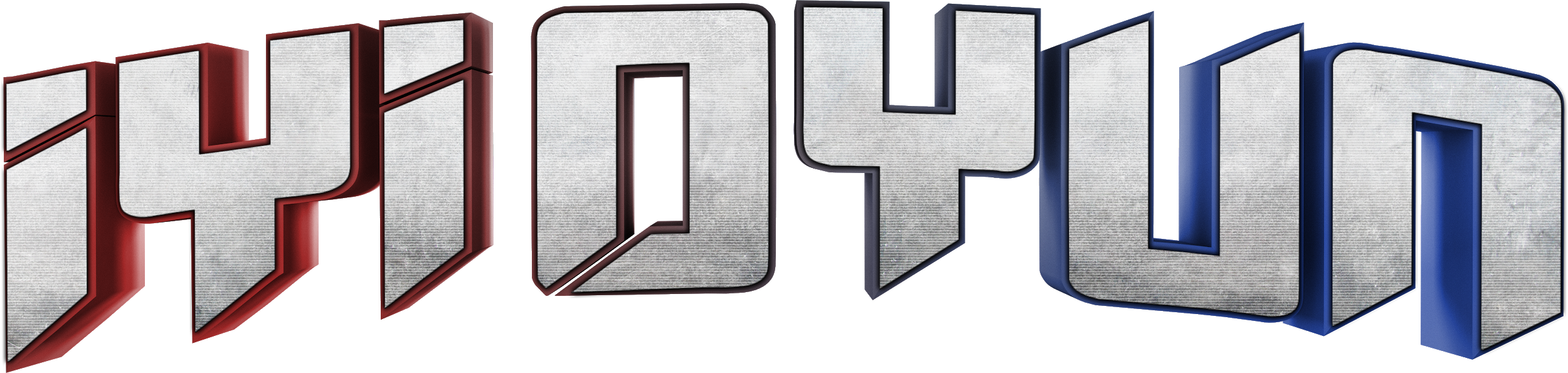 Gösterim Tarihi: 02 Kasım 2018Dağıtım: CGV Mars DağıtımYapım: Elidus YapımMüzik: GripinSenaryo: Emre SirelYönetmen: Umut AralOyuncular: Mert Yazıcıoğlu, Yiğit Kirazcı, Afra Saraçoğlu, Hakan Kurtaş, Orkun Işıtmak, Bahar Şahin, Doğaç Yıldız, Tolga Canbeyli, Bada Oh Deniz, Kerem BürsinBilgisayar oyunu League of Legends oynayan beş gencin Türkiye’de gerçekleşecek turnuvaya hazırlık sürecini anlatan sıra dışı bir gençlik filmi.Konu:Cenk liseyi yeni bitirmiş genç bir çocuktur. Evin yükünü tek başına omuzlayan annesine yardım etmeye çalışan Cenk, yarı zamanlı çalıştığı internet kafede başkaları adına para ile oyun oynar. Fakat bir gün yeni kurulan bir takımın menajeri tarafından keşfedilince kendisini bambaşka bir dünyanın içerisinde bulur. Profesyonel oyun dünyasının içerisinde takım arkadaşları Batu, Naz, JJ, Aslan ve koçları Özer ile birlikte zorlu bir yolculuğa çıkan Cenk turnuvayı kazanmak için çabalar.Basın İletişim:İletişim DeposuZümrüt Burul			             		İrem TümerTel: 0536 486 63 66			    	0543 761 25 01zumrutburul@iletisimdeposu.com	    	iremtumer@iletisimdeposu.com